MATHEMATICS - CBC GRADE 1 TERM 1 EXAM 2023QUESTIONSCount and write how many (4mks)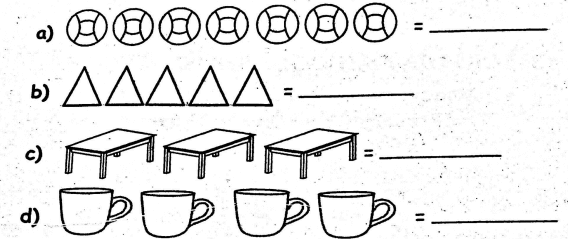 Write the missing numbers (3mks) a.   66, 67,     ,     , 70b.   19,    ,     ,     , 23, 24c.   27,    , 29,     , 31Write the numbers in figures (4mks)Twenty oneSevenThirteenFifty sixComplete the following (4mks) a.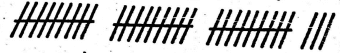     Tens,  ones =  	32 =    tens and    ones.21 =    tens and    ones.4 =     tens and    ones.Work out (4mks)a. 3 + 4 + 4=b. 8  +1 =c.   6 + 0 =d. 2 + 3 + 4 =Add (4mks)a.   40 + 30 =b.  50 + 10 =c. 3 + 3 + 6 =d. 12 + 14 =Fill in the boxes (2mks) a. 8 + = 12b.       + 8 = 10Take away (5mks)a. 42 - 31 =b.  13 - 5 =c.   18 - 8 =d.  15 - 3 =e.   12 - 6 =What is 16 take away 9?Subtract 8 from 20Mark had 6 mangoes. He ate two mangoes. How many mangoes remained?(1mk)Which one holds more? (1mk)How much money? (3mks)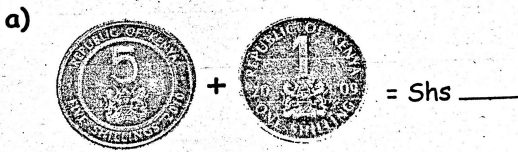 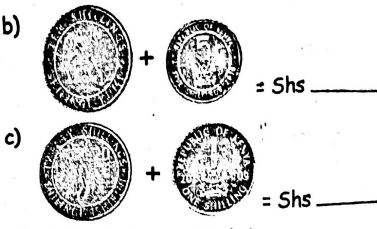 Which line is shorter (1 mks) A 	B 	A week has days. (1 mk)